The time to save on health insurance is now.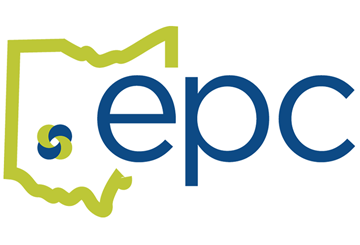 You may now enroll in the health insurance plan that [C_Officialname] provides. Don’t delay, as the open enrollment period ends on [insert date].  Coverage will begin on January 1, 2021.Sign up now to get your health coverage and start saving on health care costs.